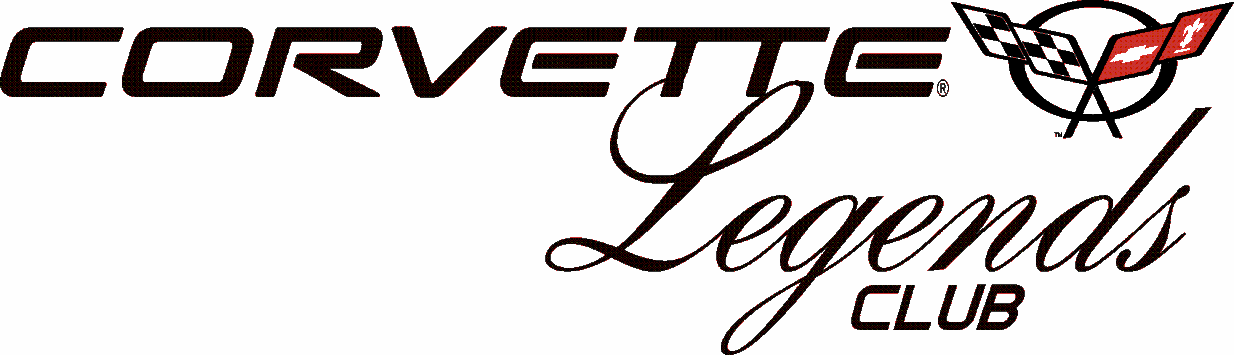 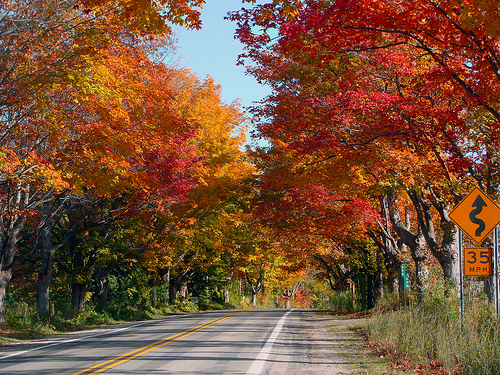 SaturdayOctober 12, 2019Five Mile Rd at Sheldon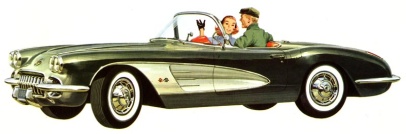 (Near Fresh Thyme Farmers Market)Arrival Time–9:00 am (for breakfast)Departure Time–10:00 amTour Western MichiganWe will be stopping for a snack along the way.  We also plan to stop for dinner at the end of the day’s travel at Zukey Lake Tavern in Pinckney.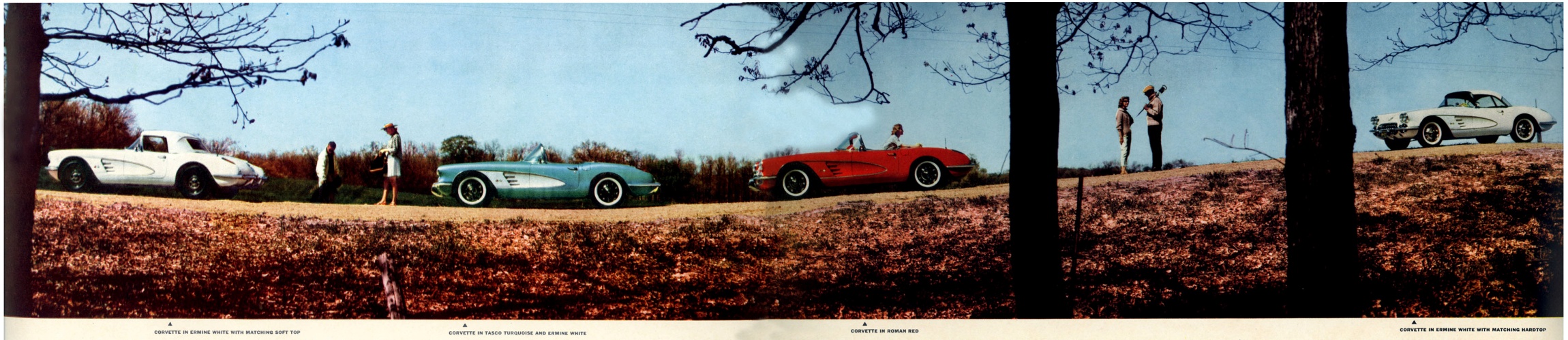 A little bit of DrivingA little bit of EatingA little bit of ShoppingA little more EatingContact Paul & Anita - Let us know if you are participatingCall (734)737=0089 or email pjenkins327@att.net